This liaison statement answers SG17-LS108.A new liaison statement has been received from SG16.This liaison statement follows and the original file can be downloaded from the ITU ftp server at http://handle.itu.int/11.1002/ls/sp17-sg16-oLS-00154.docx.ITU-T Study Group 16 would like to thank ITU-SG17 for the call on collaboration regarding the utilisation of tools to produce Recommendations (your SG17-LS108, our SG16-TD363/Gen).ITU-T Study Group 16 would like to inform ITU-SG17 that the standardisation activities on video coding utilize software reference models to help the development of video compression Recommendations. Otherwise, ITU-T SG16 does not currently use tools such as Metanorma, Liquid, and GitHub to aid in the development of these Recommendations, although we remain open to explore different standards development working methods in the future.ITU-T SG16 looks forward to productive collaboration with ITU-SG17._________________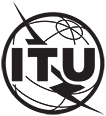 INTERNATIONAL TELECOMMUNICATION UNIONTELECOMMUNICATION STANDARDIZATION SECTORSTUDY PERIOD 2022-2024INTERNATIONAL TELECOMMUNICATION UNIONTELECOMMUNICATION STANDARDIZATION SECTORSTUDY PERIOD 2022-2024INTERNATIONAL TELECOMMUNICATION UNIONTELECOMMUNICATION STANDARDIZATION SECTORSTUDY PERIOD 2022-2024INTERNATIONAL TELECOMMUNICATION UNIONTELECOMMUNICATION STANDARDIZATION SECTORSTUDY PERIOD 2022-2024TSAG-TD573INTERNATIONAL TELECOMMUNICATION UNIONTELECOMMUNICATION STANDARDIZATION SECTORSTUDY PERIOD 2022-2024INTERNATIONAL TELECOMMUNICATION UNIONTELECOMMUNICATION STANDARDIZATION SECTORSTUDY PERIOD 2022-2024INTERNATIONAL TELECOMMUNICATION UNIONTELECOMMUNICATION STANDARDIZATION SECTORSTUDY PERIOD 2022-2024INTERNATIONAL TELECOMMUNICATION UNIONTELECOMMUNICATION STANDARDIZATION SECTORSTUDY PERIOD 2022-2024TSAGINTERNATIONAL TELECOMMUNICATION UNIONTELECOMMUNICATION STANDARDIZATION SECTORSTUDY PERIOD 2022-2024INTERNATIONAL TELECOMMUNICATION UNIONTELECOMMUNICATION STANDARDIZATION SECTORSTUDY PERIOD 2022-2024INTERNATIONAL TELECOMMUNICATION UNIONTELECOMMUNICATION STANDARDIZATION SECTORSTUDY PERIOD 2022-2024INTERNATIONAL TELECOMMUNICATION UNIONTELECOMMUNICATION STANDARDIZATION SECTORSTUDY PERIOD 2022-2024Original: EnglishQuestion(s):Question(s):N/AN/AN/AGeneva, 29 July - 2 August 2024TD
(Ref.: SG16-LS154)TD
(Ref.: SG16-LS154)TD
(Ref.: SG16-LS154)TD
(Ref.: SG16-LS154)TD
(Ref.: SG16-LS154)TD
(Ref.: SG16-LS154)Source:Source:ITU-T Study Group 16ITU-T Study Group 16ITU-T Study Group 16ITU-T Study Group 16Title:Title:LS/r on utilisation of tools to produce Recommendations (SG17-LS108) [from ITU-T SG16]LS/r on utilisation of tools to produce Recommendations (SG17-LS108) [from ITU-T SG16]LS/r on utilisation of tools to produce Recommendations (SG17-LS108) [from ITU-T SG16]LS/r on utilisation of tools to produce Recommendations (SG17-LS108) [from ITU-T SG16]LIAISON STATEMENTLIAISON STATEMENTLIAISON STATEMENTLIAISON STATEMENTLIAISON STATEMENTLIAISON STATEMENTFor action to:For action to:For action to:ITU-T SG17ITU-T SG17ITU-T SG17For information to:For information to:For information to:ITU-T SG2, SG3, SG5, SG9, SG11, SG12, SG13, SG15, SG20, TSAGITU-T SG2, SG3, SG5, SG9, SG11, SG12, SG13, SG15, SG20, TSAGITU-T SG2, SG3, SG5, SG9, SG11, SG12, SG13, SG15, SG20, TSAGApproval:Approval:Approval:ITU-T Study Group 16 meeting (Rennes, France, 15-26 April 2024)ITU-T Study Group 16 meeting (Rennes, France, 15-26 April 2024)ITU-T Study Group 16 meeting (Rennes, France, 15-26 April 2024)Deadline:Deadline:Deadline:OngoingOngoingOngoingContact:Contact:Contact:Sarra Rebhi
National Broadcast Corporation
TunisiaTel: +21698812278
E-mail: rebhi.sarra@telediffusion.net.tn Tel: +21698812278
E-mail: rebhi.sarra@telediffusion.net.tn INTERNATIONAL TELECOMMUNICATION UNIONTELECOMMUNICATION
STANDARDIZATION SECTORSTUDY PERIOD 2022-2024INTERNATIONAL TELECOMMUNICATION UNIONTELECOMMUNICATION
STANDARDIZATION SECTORSTUDY PERIOD 2022-2024INTERNATIONAL TELECOMMUNICATION UNIONTELECOMMUNICATION
STANDARDIZATION SECTORSTUDY PERIOD 2022-2024INTERNATIONAL TELECOMMUNICATION UNIONTELECOMMUNICATION
STANDARDIZATION SECTORSTUDY PERIOD 2022-2024INTERNATIONAL TELECOMMUNICATION UNIONTELECOMMUNICATION
STANDARDIZATION SECTORSTUDY PERIOD 2022-2024SG16-LS154INTERNATIONAL TELECOMMUNICATION UNIONTELECOMMUNICATION
STANDARDIZATION SECTORSTUDY PERIOD 2022-2024INTERNATIONAL TELECOMMUNICATION UNIONTELECOMMUNICATION
STANDARDIZATION SECTORSTUDY PERIOD 2022-2024INTERNATIONAL TELECOMMUNICATION UNIONTELECOMMUNICATION
STANDARDIZATION SECTORSTUDY PERIOD 2022-2024INTERNATIONAL TELECOMMUNICATION UNIONTELECOMMUNICATION
STANDARDIZATION SECTORSTUDY PERIOD 2022-2024INTERNATIONAL TELECOMMUNICATION UNIONTELECOMMUNICATION
STANDARDIZATION SECTORSTUDY PERIOD 2022-2024STUDY GROUP 16INTERNATIONAL TELECOMMUNICATION UNIONTELECOMMUNICATION
STANDARDIZATION SECTORSTUDY PERIOD 2022-2024INTERNATIONAL TELECOMMUNICATION UNIONTELECOMMUNICATION
STANDARDIZATION SECTORSTUDY PERIOD 2022-2024INTERNATIONAL TELECOMMUNICATION UNIONTELECOMMUNICATION
STANDARDIZATION SECTORSTUDY PERIOD 2022-2024INTERNATIONAL TELECOMMUNICATION UNIONTELECOMMUNICATION
STANDARDIZATION SECTORSTUDY PERIOD 2022-2024INTERNATIONAL TELECOMMUNICATION UNIONTELECOMMUNICATION
STANDARDIZATION SECTORSTUDY PERIOD 2022-2024Original: EnglishQuestion(s):Question(s):Question(s):1/161/161/16Rennes, 15-26 April 2024LSLSLSLSLSLSLSSource:Source:Source:ITU-T Study Group 16ITU-T Study Group 16ITU-T Study Group 16ITU-T Study Group 16Title:Title:Title:LS/r on utilisation of tools to produce Recommendations (SG17-LS108) [to ITU-T SG17]LS/r on utilisation of tools to produce Recommendations (SG17-LS108) [to ITU-T SG17]LS/r on utilisation of tools to produce Recommendations (SG17-LS108) [to ITU-T SG17]LS/r on utilisation of tools to produce Recommendations (SG17-LS108) [to ITU-T SG17]LIAISON STATEMENTLIAISON STATEMENTLIAISON STATEMENTLIAISON STATEMENTLIAISON STATEMENTLIAISON STATEMENTLIAISON STATEMENTFor action to:For action to:For action to:For action to:ITU-T SG17ITU-T SG17ITU-T SG17For information to:For information to:For information to:For information to:TSAG, All other ITU-T SGsTSAG, All other ITU-T SGsTSAG, All other ITU-T SGsApproval:Approval:Approval:Approval:ITU-T Study Group 16 meeting (Rennes, France, 15-26 April 2024)ITU-T Study Group 16 meeting (Rennes, France, 15-26 April 2024)ITU-T Study Group 16 meeting (Rennes, France, 15-26 April 2024)Deadline:Deadline:Deadline:Deadline:OngoingOngoingOngoingContact:Contact:Sarra Rebhi
National Broadcast Corporation
TunisiaSarra Rebhi
National Broadcast Corporation
TunisiaSarra Rebhi
National Broadcast Corporation
TunisiaTel: 	+21698812278
E-mail: 	rebhi.sarra@telediffusion.net.tnTel: 	+21698812278
E-mail: 	rebhi.sarra@telediffusion.net.tnTel: 	+21698812278
E-mail: 	rebhi.sarra@telediffusion.net.tnAbstract:This is a reply to ITU-T Study Group 17 on utilisation of tools to produce Recommendations.